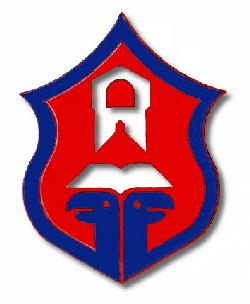 Crna GoraPrijestonicaCetinjeGradonačelnikCetinje, 22. oktobar 2019. godineBroj:01-Na osnovu člana 43, 44, 45 i 46 Statuta Prijestonice („Službeni  list Crne Gore – opštinski propis“, br. 049/18,009/19),  gradonačelnik Prijestonice Cetinje, objavljujeJAVNI POZIVza dostavljanje prijedloga i prijava za dodjelu studentskih nagrada za 2018/2019. godinu	     Prijestonica Cetinje, svake godine na Dan oslobođenja Prijestonice, dodjeljuje studentima studentsku nagradu kao izraz priznanja  za izuzetan uspjeh postignut tokom studiranja.       Nagrada se dodjeljuje najboljim studentima osnovnih studija počev od druge godine:Sa fakulteta koji imaju sjedište u Prijestonici, na prijedlog vijeća fakulteta. Vijeća fakulteta su obavezna, da Sekretarijatu za kulturu, sport i mlade Prijestonice Cetinje, svoje prijedloge sa obrazloženjem i dokumentacijom, dostave najkasnije do 04.11.2019. godine.Studentima sa fakulteta čije je sjedište van Cetinja (u Crnoj Gori i inostrantsvu), a koji imaju prebivalište u Prijestonici Cetinje, na osnovu prijava studenata, i to po jednu nagradu iz sljedećih oblasti: 1. društvene nauke2. tehničke, prirodno-matematičke i medicinske nauke 3. umjetnost. Studenti koji imaju prebivalište u Prijestonici Cetinje, a studiraju van Cetinja, uz prijavu koja se nalazi u prilogu I i  uz dokaz da posjeduju u prethodnoj godini prosječnu ocjenu na studijama, najmanje 8,50, dostavljaju sljedeća dokumenta:CV;Dokaz o prebivalištu;Dokaz o ostvarenom uspjehu (prosjek);Potvrdu da su redovni studenti;Komisija će uzeti u obzir i dodatno bodovati prijavljene studente ukoliko uz svoju prijavu dostave: Dokaze o učešćima na takmičenjima, razmjenama i drugim aktivnostima ovjerene od strane organizatora istih;Dokaze o učešću na ljetnjim školama, akademskim/naučnim/umjetničkim obrazovnim programima i programima neformalne edukacije, ovjerene i potpisane od strane organizatora;Dokaze o doprinosu lokalnoj zajednici, ovjerene i potpisane od strane organizatora;Linkove/foto ili video materijal na aktivnostima u kojima su bili inicijatori ili u kojima su učestvovali;Dokaze o osvojenim nagradama i stipendijama, ovjereni i pečatirani od strane organizatora;Dokaze o stručnom osposobljavanju, stažiranju, radnom iskustvu ili drugom profesionalnom angažmanu,  potpisani i ovjereni od strane organizatora;Dokaze o objavljenim publikacijama, stručnim i naučnim radovima, člancima, organizovanim izložbama i sl;Dokaze o drugim postignutim uspjesima, vezanih za tri oblasti u okviru kojih se dodjeljuje nagrada;Napomena: Dokazi i potvrde se prihvataju  i na engleskom jeziku.Prijave sa popratnom dokumentacijom slati na mail sekretarijata: sekretarijat.ks@cetinje.me ili na adresu:  Sekretarijat za kulturu, sport i mlade, Bajova 2, 81250 Cetinje sa naznakom „Prijava na  javni poziv za studentsku nagradu“ najkasnije do 04.11.2019. godine.       Studentska nagrada se sastoji od diplome i novčanog iznosa, kako je to propisano Statutom Prijestonice. Novčani dio nagrade se dodjeljuje u visini jedne prosječne zarade u Crnoj Gori iz prethodne godine. 	          Nagradu će dodijeliti gradonačelnik Prijestonice Cetinje, na svečanoj sjednici  Skupštine Prijestonice, na Dan oslobođenja Prijestonice - 13. novembar 2019. godine. mr Aleksandar KAŠĆELANPRILOG IPrijava na Javni poziv za studentsku nagradu Prijestonice CetinjeO b r a z l o ž e nj eČlanom 43, 44, 45 i 46 Statuta Prijestonice propisano je  da se stidenska nagrada  Prijestonice Cetinje dodjeljuje: studentima koji imaju prebivalište u Prijestonici i studentima koji studiraju na fakultetima sa sjedištem u Prijestonici, kao izraz priznanja za izuzetan uspjeh u studiranju. Nagrada se dodjeljuje svake godine na Dan oslobođenja Prijestonjice. Nagrada se dodjeljuje najboljim studentima svakog fakulteta sa sjedištem u Prijestonici i studentima sa prebivalištem u Prijestonici iz sledećih oblasti: 1. društvene nauke, 2. tehničke, prirodno-matematičke i medicinske nauke i 3. umjetnost. Nagrada se sastoji od diplome i novčanog iznosa. Novčani dio nagrade se sastoji u visini jedne prosječne zarade u Crnoj Gori iz predhodne godine. Sredstva za nagradu obezbjeđuju se u Budžetu Prijestonice. Bliži kriterijumi i uslovi za dodjelu nagrade uređuju se Pravilnikom o dodjeli studenske nagrade. Pravilnik iz stava 1 ovog člana donosi stručna komisija koju imenuje gradonačelnik Prijestonice. Nagradu dodjeljuje gradonačelnik Prijestonice.Rješenjem broj 01-637/19-1941 od 15.10.2019. godine gradonačelnik Prijestonice je obrazovao stručnu komisiju čiji je zadatak da donese Pravilnik o bližim uslovima i kriterijumima za dodjelu studentske nagrade, raspiše Konkurs za dodjelu studentske nagrade za 2018/2019 godine i da u roku od 8 dana od dana zatvaranja Konkurska izvrši bodovanje, utvrdi rang listu i da po utvrđenoj rang listi donese Odluku o dodjeli studentske nagrade.mr Aleksandar KAŠĆELANIme PrezimeOčevo imeDatum rođenjaAdresa stanovanjaBroj telefonaE-mail adresaNaziv i sjedište obrazovne ustanove (smjera, fakultetai Univerziteta)Godina studijaOblast (označi oblast za koju se prijavljuješ)Društvene naukeTehničke, prirodno-matematičke i medicinske naukeUmjetnost nauke            Uz potvrdu dostavljam i sljedeće dokaze:            Uz potvrdu dostavljam i sljedeće dokaze:Svojim potpisom potvrđujem da su informacije navedene u ovoj prijavi tačne, precizne i potpune, popunjene po mom najboljem saznanju. Takođe, potvrđujem da su dokumenti koje dostavljam uz ovu prijavu validni i istiniti. Razumijem da, ukoliko dam netačne ili neistinite podatke pri prijavljivanju na ovaj Konkurs, Komisija ima pravo da me isključi iz procesa dalje selekcije. Prijavljivanjem na ovaj Konkurs dajem svoju saglasnost da, ukoliko osvojim nagradu, Prijestonica objavi moje informacije u okviru objava za medije,  koje se odnose na ovu nagradu.Potpis:                                                                                    Datum:Svojim potpisom potvrđujem da su informacije navedene u ovoj prijavi tačne, precizne i potpune, popunjene po mom najboljem saznanju. Takođe, potvrđujem da su dokumenti koje dostavljam uz ovu prijavu validni i istiniti. Razumijem da, ukoliko dam netačne ili neistinite podatke pri prijavljivanju na ovaj Konkurs, Komisija ima pravo da me isključi iz procesa dalje selekcije. Prijavljivanjem na ovaj Konkurs dajem svoju saglasnost da, ukoliko osvojim nagradu, Prijestonica objavi moje informacije u okviru objava za medije,  koje se odnose na ovu nagradu.Potpis:                                                                                    Datum: